Gdzie zaciągnąć pożyczkę na święta?Boże Narodzenie to wyjątkowy czas, który każdy spędza z rodziną. Już sam okres przygotowań do rodzinnego spotkania jest ekscytujący, każdy bowiem lubi wspólne gotowanie czy wybieranie prezentów dla najbliższych. Problem pojawia się, gdy w grudniu nie dysponuje się wystarczającymi środkami, by przygotować bajkowe święta. W takim przypadku pomocne mogą okazać się chwilówki.Boże Narodzenie to wyjątkowy czas, który każdy spędza z rodziną. Już sam okres przygotowań do rodzinnego spotkania jest ekscytujący, każdy bowiem lubi wspólne gotowanie czy wybieranie prezentów dla najbliższych. Problem pojawia się, gdy w grudniu nie dysponuje się wystarczającymi środkami, by przygotować bajkowe święta. W takim przypadku pomocne mogą okazać się chwilówki.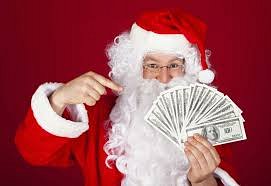 Darmowe chwilówki na świętaCoraz więcej osób decyduje się na zaciągnięcie krótkoterminowej pożyczki właśnie w okresie przedświątecznym. To nie dziwi, ponieważ zazwyczaj właśnie wtedy brakuje pieniędzy. Chwilówki mają wiele zalet – przede wszystkim są one przyznawane przez internet, dzięki czemu cały proces przebiega szybko, a środki mogą pojawić się na koncie klienta nawet w kilkanaście minut po złożeniu wniosku o pożyczkę. Dodatkowo większość firm udzielających chwilówek nie oczekuje przedstawiania zaświadczeń o zarobkach. Bardzo ważne jest również to, że na zwrot pożyczonych pieniędzy klient ma aż 30 dni. Warto przyjrzeć się ofertom firm pożyczkowych.Via Sms to firma pożyczkowa ciesząca się zaufaniem pożyczkobiorców. Podczas składania wniosku o pożyczkę potrzebny jest tylko dowód osobisty, podanie numeru konta w banku oraz telefonu kontaktowego. Nowi klienci mogą pożyczyć do 1500 zł na okres do 30 dni – pierwsza pożyczka jest darmowa. Osoby, które już korzystały z oferty Via Sms mogą pożyczyć nawet 4000 zł na 30 dni.Kolejną ofertą, której warto się przyjrzeć jest propozycja firmy Net Credit, która działa na polskim rynku od kilku lat. Również tutaj można zaciągnąć darmową pożyczkę. Osoby, które po raz pierwszy korzystają z oferty firmy mogą pożyczyć 3000 zł na okres od 14 do 30 dni – po tym okresie należy oddać tylko pożyczoną kwotę, bez prowizji czy odsetek. Stali klienci mogą pożyczyć nawet 5000 zł na 30 dni.Warto zapoznać się z ofertą firm udzielających chwilówek i porównać poszczególne oferty. Można to zrobić na przykład na stronie www.szybka.pozyczkabez.pl.Pozabankowe pożyczki ratalnePożyczki krótkoterminowe są świetnym rozwiązaniem w przypadku osób, które wiedzą, że po upływie 30 dni będą mogły zwrócić całą kwotę. W przypadku osób, które chcąc zorganizować niezapomniane święta potrzebują nieco większej kwoty dobrym pomysłem może okazać się wzięcie pożyczki ratalnej. Z ofertą poszczególnych firm można zapoznać się na stronie www.na-raty.pozyczkabez.pl. Poniżej przyglądamy się niektórym firmom oferującym pożyczki na raty.Wonga to firma, która oferuje pożyczki ratalne. Jednorazowo można pożyczyć 10 000 zł, które można spłacać nawet w 24 ratach. Podczas składania wniosku potrzebny jest tylko dowód osobisty, nie ma konieczności przedstawiania innych dokumentów. W przypadku pozytywnej oceny zdolności kredytowej klienta pieniądze zostaną wysłane na jego konto po podpisaniu umowy (można to zrobić drogą elektroniczną, lub tradycyjną).Kolejną firmą udzielającą pożyczek ratalnych jest Zaplo. Osoby zainteresowane pożyczką mogą pożyczyć jednorazowo 10 000 zł, okres spłaty wynosi od 3 do 36 miesięcy. Podczas wypełniania wniosku o pożyczkę potrzebny będzie dowód osobisty.